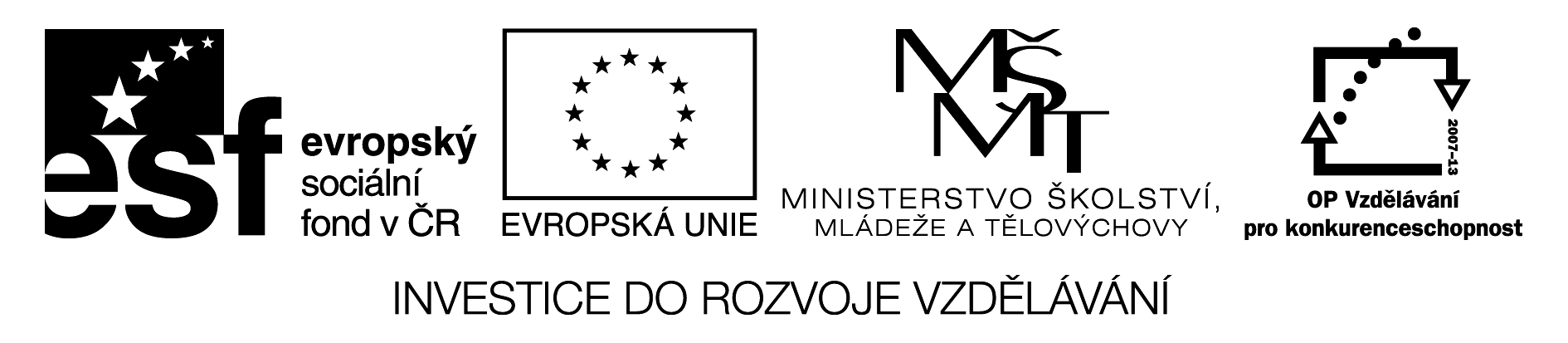 TO BE – BÝT (mix vět) – pracovní listKladné 		+			Záporné		-		Tázací           ?      .I am		I´m			I am not		I´m not		Am I?You are	You´re		You are not		You aren´t		Are you?He is		He´s			He is not		He isn´t		Is he?She is		She´s			She is not		She isn´t		Is she?It is		It´s			It is not		It isn´t		Is it?We are	We´re			We are not		We aren´t		Are we?You are	You´re		You are not		You aren´t		Are you?They are	They´re		They are not	They aren´t		Are they?Doplň správný tvar slovesa být:v kladných větáchhe		they		it		I		we		she		itTom		Lucy		mum		    house		you and your sisterI and my parents		Mr.and Mrs.Hopkins		    children		carv záporných větáchYou		I		he		it		they			weshe		Peter			I and my brother			my parentsour teacher		   The Prokops			people		a dogv otázkách		they?			I?		you?			she?		it?	       	we?			my brother?				children?		a box?		Mr.and Mrs.Smiths?			a woman?			an apple?Přelož:My nejsme		   	Ona je			Jsou oni?			On jeOni jsou			Jsem já?			On není			My jsmeTo není			Je ona?			Ty jsi			Jsou oni?Jste vy?			To je			Já nejsem			Jsi ty?Přelož věty:Petr je ve škole.Moji rodiče jsou doma.Tom není můj kamarád.Jablko není černé.Je pes na zahradě?Já jsem v kuchyni.Jsi šťastný?Náš dům je veliký.Jsou děti ve třídě?Je Lucka vysoká?Moje pero není zelené.Její knížka je stará.Já jsem hladový.Zkrácené odpovědi:Is Lucy at home? Je Lucka doma?		Yes, she is.		No, she isn´t.Are your parents at work? Jsou tvoji rodiče v práci?	   Yes, they are.      No, they aren´t.Všimni si, že nestačí jen odpovědět Yes (No) – odpovídáme pomocí vhodného zájmena a správného tvaru slovesa být.Odpověz na otázky pomocí zkrácené odpovědi:Is Tom at school?	Yes, 				No,Are your friends happy?		Yes,			No,Are you and your sister ten?	Yes,			No,Is your dog big?	Yes, 			No,Is your mum tall?	Yes,			No,Are you fine?		Yes,			No,Is your class teacher good?		Yes,			No,Are your parents at home?		Yes,			No,KLÍČ:kladné - is, are, is, am, are, is, is, is, is, is, is, are, are, are, are, iszáporné – aren´t, am not, isn´t, isn´t, aren´t, aren´t, isn´t, isn´t, aren´t, aren´t, isn´t, aren´t, aren´t, isn´t.tázací – are, am, are, is, is, are, is, are, is, are, is, isWe aren´t, She is, Are they?, He is, They are, Am I?, He isn´t, We are, It isn´t, Is she?,You are, Are they?, Are you? It is, I´m not, Are you?Petr is at school.My parents are at home.Tom isn´t my friend.Apple isn´t black.Is a dog in the garden?I´m in the kitchen.Are you happy?Our house is big.Are children in the classroom?Is Lucy tall?My pen isn´t green.Her book is old.I´m hungry.Yes, he is	No,he isn´tYes, they are	No, they aren´t.Yes, we are		No, we aren´tYes, it is		No, it isn´tYes, she is		No, she isn´tYes, I am		No, I´m notYes, she(he) is	No, she(he) isn´tYes, they are	No, they aren´tPoužití učebního materiálu:Pomocí úvodní části si žáci zopakují probíranou gramatiku a následně plní úkoly dle zadání.Použité zdroje:HUTCHINSON, Tom. Project. 3. vyd. Oxford: Oxford University Press, 2008, 79 s. ISBN 978-019-4764-148.